Publicado en Ciudad de México  el 28/07/2022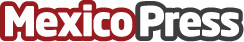 Cleveland Clinic afirma que la prueba de la Hepatitis C es vital para los millones de pacientes Sólo en México, se calcula que 4 de cada 1,000 personas viven con el virus de la Hepatitis C (VHC), la mayoría de ellos desconocen que tienen la infección debido a que no presentan síntomas hasta que el padecimiento está muy avanzado.Datos de contacto:Norma Apariciozleal@atrevia.com55 5922 4262Nota de prensa publicada en: https://www.mexicopress.com.mx/cleveland-clinic-afirma-que-la-prueba-de-la Categorías: Nacional Medicina Infantil Investigación Científica Ciudad de México Otras ciencias http://www.mexicopress.com.mx